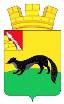 СОВЕТ НАРОДНЫХ ДЕПУТАТОВГОРОДСКОГО ПОСЕЛЕНИЯ – ГОРОД БОГУЧАРБОГУЧАРСКОГО МУНИЦИПАЛЬНОГО РАЙОНАВОРОНЕЖСКОЙ ОБЛАСТИРЕШЕНИЕот «13» октября 2017 г. № 171 г. БогучарОб утверждении Программы комплексного развития социальной инфраструктуры городского поселения – город Богучар Богучарского муниципального района Воронежской области на 2017-2026 годыВ соответствии с Градостроительным кодексом Российской Федерации, Федеральным законом от 06.10.2003 № 131-ФЗ «Об общих принципах организации местного самоуправления в Российской Федерации», Постановлением Правительства РФ от 01.10.2015 № 1050 «Об утверждении требований к программам комплексного развития социальной инфраструктуры поселений, городских округов», Генеральным планом городского поселения – город Богучар, Уставом городского поселения – город Богучар, Совет народных депутатов городского поселения – город Богучар Богучарского муниципального района Воронежской областиРЕШИЛ:1. Утвердить прилагаемую Программу комплексного развития социальной инфраструктуры городского поселения – город Богучар Богучарского муниципального района Воронежской области на 2017-2026 годы.2. Контроль исполнения настоящего решения возложить на постоянную комиссию Совета народных депутатов городского поселения – город Богучар по бюджету, налогам, финансам и предпринимательству, депутатской этике, торговле, общественному питанию, законности и правопорядку (Слепых В.Т.) и главу администрации городского поселения – город Богучар Нежельского И.М.Приложение к решению Совета народных депутатовгородского поселения – город Богучарот 13.10.2017 № 171Программмакомплексного развития социальной инфраструктуры городского поселения – город Богучар Богучарского муниципального района воронежской области на 2017-2026 годыг. Богучар 2017 годСодержание1. Паспорт Программы комплексного развития социальной инфраструктуры городского поселения – город Богучар Богчарского муниципального района Воронежской области на 2017-2026 годы                                                                                                   32. Характеристика существующего состояния социальной инфраструктуры     52.1. Социальное развитие городского поселения - город Богучар                       52.2. Характеристика текущего состояния учреждений образования                   82.3. Характеристика текущего состояния учреждений здравоохранения          132.4. Характеристика текущего состояния учреждений физической культуры и спорта …                                                                                                                            152.5. Характеристика текущего состояния учреждений культуры                        193. Перечень мероприятий (инвестиционных проектов) по проектированию, строительству и реконструкции объектов социальной инфраструктуры городского поселения                                                                                                                          214. Оценка объемов и источников финансирования мероприятий программы  225. Целевые индикаторы программы                                                                     246. Оценка эффективности мероприятий программы                                          217. Предложения по совершенствованию нормативно-правового и информационного обеспечения развития социальной инфраструктуры, направленные на достижение целевых показателей программы.                               251. Паспорт Программы комплексного развития социальной инфраструктуры городского поселения – город Богучар Богучарского муниципального района Воронежской области на 2017-2026 годы2. Характеристика существующего состояния социальной инфраструктуры2.1. Социальное развитие городского поселения - город БогучарПовышение качества жизни населения является одной из основных задач социально-экономического развития городского поселения - город Богучар. Создание благоприятных условий жизнедеятельности требует дальнейшего развития социальной инфраструктуры в городском поселении - город Богучар.Городское поселение – г. Богучар входит в состав Богучарского муниципального района Воронежской области и расположено на юге Воронежской области (на расстоянии . от г. Воронежа) на границе с Ростовской областью. Административным центром поселения является г. Богучар, являющийся также административным центром Богучарского муниципального района. Город Богучар – имеет выгодное экономико-географическое положение, на федеральной а/д «Дон», в 64км от ж/д.ст. Кантемировка на линии Лиски – Миллерово, что создает возможность межрегионального сотрудничества с Ростовской областью и международного – с Украиной. Площадь территории городского поселения – г. Богучар составляет . Граница города полностью совпадает с границей городского поселения. Село Залиман в плотную прилегает к городу Богучар, и имеет с ним единую инфраструктуру. Городское поселение граничит на севере, востоке, западе – с Залиманским сельским поселением, на юге – Поповским сельским поселением Богучарского муниципального района.Численность населения городского поселения – город Богучар по данным территориального органа государственной статистики по Воронежской области на 01.01.2017 г. составляет 11,295 тыс. чел. Население - один из первостепенных, главных элементов формирования градостроительной системы любого уровня. Наряду с природной, экономической и экологической составляющими она выступает важнейшей в сбалансированном развитии городского поселения – город Богучар.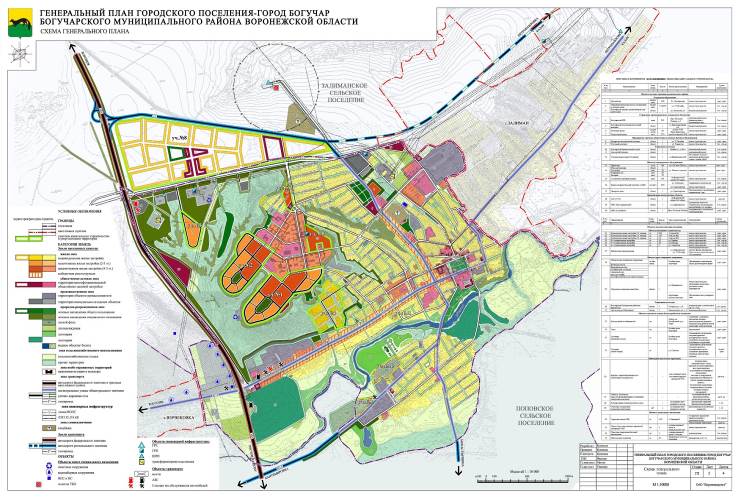 Динамика численности населения городского поселения – город Богучар, чел.Главным источником экономического роста и социального прогресса является человеческий потенциал: рост численности населения и продолжительности жизни, уровень образования, здоровье, социальная адаптация и развитие личности. С . численность постоянного населения городского поселения – город Богучар уменьшилась на 3%. С 2015 года численность выросла на 1,2% за счет миграционного прироста.Поданным территориального органа федеральной службы государственной статистики численность постоянного населения городского поселения - город Богучар на 1 января 2017 года составила 11 295 человек.Возрастная структура населения не обеспечивает естественный прирост населения. Коэффициент рождаемости за последние годы вырос на 24% по сравнению с прошлым годом и на 45% по сравнению с 2013 годом.Коэффициент смертности в городском поселении – город Богучар в последние годы снизился. Возрастная структура населения по состоянию на 01.01.2017г.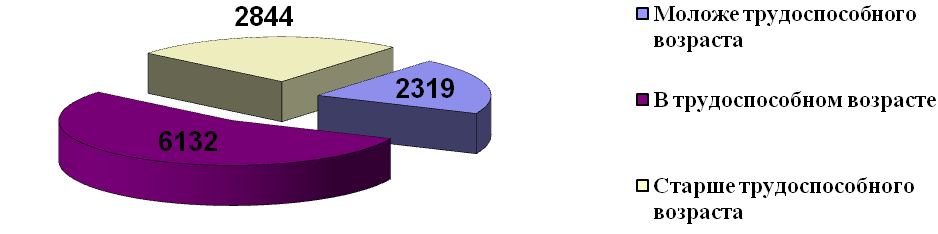 Доля населения младше трудоспособного возраста в общей возрастной структуре на 01.01.2017 год составила 20,5% и увеличилась на 11,6% за период с 2013-2016г.г. Высока доля населения в возрасте старше трудоспособного – 25,2%.Численность населения в трудоспособном возрасте составила 63,2% за . и снизилась на 11,2% за период 2013-2016 г. Возрастная структура населения относится к регрессивному типу, при которой доля лиц старше трудоспособного возраста превышает долю населения моложе трудоспособного возраста в среднем в 1,2 раза, что представляет собой угрозу сокращения в будущем численности населения.Положительным фактором в возрастной структуре является относительно стабильная численность населения в трудоспособном возрасте, что объясняется миграционным притоком.Необходимо проведение активной стимулирующей демографической и миграционной политики, способной сократить снижение численности населения и создать предпосылки для стабилизации и дальнейшего его роста, а также для сохранения демографического потенциала на территории городского поселения.Трудовые ресурсы по состоянию на 01.01.2017г.Трудовые ресурсы являются важнейшим фактором экономического роста. По данным территориального органа Федеральной службы государственной статистики по Воронежской области численность населения трудоспособного возраста на начало 2017 года составляет 6 132 человека или 63,2% от общей численности.Численность населения в трудоспособном возрасте в 2016 году уменьшилась по сравнению с 2015 годом на 0,8 % или 52 человека. Используя метод передвижки возрастов, имеем тенденцию к снижению численности трудоспособного населения, поэтому в прогнозе на 2017-2020 годы она будет сокращаться.По сравнению с . в отчетном году среднесписочная численность работников (по полному кругу) увеличилась на 1,2%. Увеличение численности занятых на предприятиях и организациях обусловлено открытием вблизи города ОАО «Агроспутник», открытием новых торговых точек, а также работающих по найму.В 2016 году доля экономически активного населения (занятые в экономике и общая численность безработных) составила 53,5 % от среднегодовой численности постоянного населения городского поселения, в . – 53,0 %, в . – 52,9%, в . – 52,7 % в . – 52,5%. Уровень безработицы по городскому поселению составил: в 2016 года – 1,5 %, до . планируется уровень зарегистрированной безработицы - %. В ближайшие годы увеличения рабочих мест, в связи с введением в действие новых предприятий, не ожидается. 2.2. Характеристика текущего состояния учреждений образованияОбразование является одним из ключевых подразделений сферы услуг любого муниципального образования. Основными её составляющими являются детские дошкольные учреждения, дневные и вечерние общеобразовательные школы, система профессионального начального, среднего и высшего образования, система дополнительного образования детей. Образовательная сеть городского поселения городского поселения – город Богучар представлена: - учреждения дошкольного образования - 5;- общеобразовательные учреждения (школы) - 3;- профессиональные образовательные заведения - 1;- учреждения дополнительного образования - 3.Состояние зданий удовлетворительное. Одним из условий успешности социально-экономического развития городского поселения – город Богучар и повышения благосостояния населения является обеспечение доступности качественного образования в соответствии с современными потребностями общества и каждого гражданина.Характеристика существующих учреждений образования по состоянию на 01.01.2017г.Дошкольные учрежденияОсновные общеобразовательные школыВнешкольные учрежденияУчреждения дополнительного образованияРазвитие системы образования в городском поселении – город Богучар всегда рассматривается как один из главных приоритетов социально-экономической политики. Это основа формирования инновационного, экономического, культурного потенциала поселения и практическая практической реализации следующих основных задач:1. Создание условий для обучения, соответствующих современным требованиям в образовательных организациях.2. Реализация в учреждениях общего и дошкольного образования Федеральных государственных образовательных стандартов (ФГОС).3. Организация проведения государственной (итоговой) аттестации учащихся 9-х и 11-х выпускных классов в форме независимого оценивания и единого государственного экзамена (ЕГЭ).4. Обеспечение процедур аттестации руководящих и педагогических работников и подтверждения соответствия занимаемой должности.5. Организация повышения квалификации и профессиональной переподготовки руководящих и педагогических кадров для работы в соответствии с Федеральными государственными образовательными стандартами. 6. Организация дистанционного обучения в общеобразовательных организациях муниципального района.7. Обеспечение доступного, качественного образования, в том числе путем организации доставки обучающихся автомобильным транспортом (школьные автобусы) из отдаленных населенных пунктов в образовательные организации. 8. Обеспечение процедур государственной аккредитации и лицензирования образовательной деятельности в муниципальных образовательных организациях. 9. Создание безопасных условий при организации образовательного процесса в образовательных организациях, обеспечение продуктами для организации горячего питания детей и школьников. 10. Реализация мероприятий направленных на энергосбережение в муниципальных образовательных организациях.В настоящий момент в городском поселении функционируют 2 городских школы и лицей с числом учащихся 1 754 человека. Дополнительным образованием в городском поселении охвачены 1 484 ребенка. В сеть учреждений дополнительного образования детей входит 3 муниципальных казенных образовательных учреждений дополнительного образования детей. Главная цель работы учреждений дополнительного образования городского поселения: помочь ребенку познать и улучшить окружающий мир, развить свои способности, стать достойным гражданином своей страны и мирового демократического общества.В городском поселении - город Богучар динамично развивается система дошкольного образования детей.Услуги по дошкольному образованию предоставляют 5 дошкольных образовательных учреждений, которые посещают 1004 воспитанника. Две дошкольные образовательные организации имеют бассейн, что увеличивает возможности применения здоровьесберегающих образовательных технологий в учебно-воспитательном процессе.Результатом реализации комплекса мер по модернизации дошкольного образования на территории поселения стало: - Улучшения качества предоставляемых образовательных услуг; - Повышение эффективности расходования финансовых средств;- Формирование структуры дошкольного образования в городском поселении – город Богучар соответствующего современным требованиям. С 01.09.2016 г. все дошкольные образовательные организации городского поселения – город Богучар перешли на Федеральные государственные образовательные стандарты дошкольного образования.Задачами развития системы образования городского поселения – город Богучар на период 2017 – 2018 годов станут: продолжение совершенствования тенденции, направленной на рост доступности и качества предоставляемых образовательных услуг;-удовлетворение спроса населения на услуги дошкольного образования;- обеспечение стабильности функционирования общеобразовательных учреждений;- обеспечение безопасных условий пребывания детей и учащихся в учреждениях образования и развитие здоровье сберегающих технологий; - создание условий для реализации Федеральных государственных образовательных стандартов в образовательных учреждениях;- качественное улучшение состояния материально – технической оснащенности учреждений образования; - предупреждение ветхости и аварийности образовательных учреждений; - создание эффективных механизмов управления процессами социальной адаптации, личностного профессионального гражданского самоопределения, развитие экономического сознания, формирования здорового образа жизни детей и школьников средствами дополнительного образования; - реализация мер государственной поддержки в сфере образования;- повышение удельного веса детей первой и второй группы здоровья в общей численности обучающихся в муниципальных общеобразовательных учреждениях;- повышение доли детей, включенных в систему выявления, развития и адресной поддержки одаренных детей в общей численности детского населения;- продолжение тенденции повышения удельного веса детей школьного возраста, обучающихся по программам дополнительного образования; - увеличение доли учащихся, имеющих возможность выбора профиля обучения и освоения образовательных программ с использованием форм сетевого и дистанционного образования;Достижению планируемых целей и задач развития системы образования городского поселения – город Богучар будет способствовать использование проектных и программно – целевых методов управления и совершенствование нормативной правовой базы. 2.3. Характеристика текущего состояния учреждений здравоохраненияСистема здравоохранения – один из видов социальной сферы городского поселения – город Богучар. В систему здравоохранения Богучарского городского поселения входят: районная больница, поликлиника военный городок, медицинский центр «Здоровье», 2 стоматологических клиники, 14 аптек и аптечных пунктов.Районная больница на 140 коек с профильными отделениями, поликлиникой на 300 посещений в смену, реанимационное отделение, оснащенное современным оборудованием, операционный блок на две операционные, лабораторная служба имеет в своем составе клиническую, биохимическую и бактериологическую лаборатории.БУЗ ВО «Богучарская РБ» реализует мероприятия, направленные на повышение качества оказываемой медицинской помощи населению, снижение смертности, в основу которых вошли стандартизация работы служб оказания первичной медико-санитарной помощи, специализированной, высокотехнологичной и скорой медицинской помощи, профилактика развития заболеваний и формирования здорового образа жизни. В течение всего года уделялось большое внимание диспансеризации определенных групп взрослого населения. Большое значение отводится направлению работы на раннее выявление онкологических заболеваний. Все обратившиеся за медицинской помощью в поликлинику в обязательном порядке проходят смотровые и доврачебные кабинеты, флюорографию. Большая работа проведена участковой службой в профилактической вакцинации населения. Показатель уровня смертности населения в 2016 году остался на уровне прошлого года. В педиатрическом отделении поликлиники работают участковые врачи - педиатры, так же ведут прием узкие специалисты: хирург, невролог, стоматолог, эндокринолог. Другие узкие специалисты: отоларинголог, дерматолог, гинеколог, ортопед, уролог, офтальмолог, стоматолог, нарколог, психиатр, врач ЛФК, оказывают помощь, как взрослому, так и детскому населению района. В детской консультации широко используется настенная и передвижная информация (плакаты) о росте, физическом и нервно-психическом развитии детей, о вскармливании, диспансеризации детского населения.Служба скорой и неотложной медицинской помощи БУЗ ВО «Богучарская РБ» представлена отделением СМП (скорой медицинской помощи), расположенном в городе Богучаре. Населения, неохваченного оказанием скорой и неотложной помощи, в районе нет. Основной функциональной единицей отделения скорой медицинской помощи является выездная бригада. Бригады созданы в соответствии со штатными нормативами с расчётом обеспечения круглосуточной посменной работы. Отделение СМП (скорой медицинской помощи) обеспечено спецтранспортом, техническое обеспечение которого соответствует классу автомобиля. Оборудование автотранспорта соответствует порядкам оказания скорой медицинской помощи и находится в исправном состоянии.Число врачей по БУЗ ВО «Богучарская РБ» за 12 месяцев 2016 года составило 56 человек, в 2015 году – 49 человек. Обеспеченность врачами на 10 тыс. населения за 2016 год составила 44,7, в 2015 году - 43,9.Численность среднего медицинского персонала составляет 270 человек, а в 2015 году 230 чел. Обеспеченность средним медицинским персоналом на 10 тысяч населения составила за 2016 год 241,3, а в 2015 году – 206,1.В настоящий момент остаются проблемные вопросы в укомплектовании врачей-специалистов для оказания первичной медико-санитарной помощи, так для решения этой проблемы ведется следующая работа:- совместно с департаментом здравоохранения и центром занятости населения г. Богучара продолжать работу по привлечению и закреплению врачебных кадров;- проводить подбор специалистов для подготовки в интернатуре и целевой ординатуре с заключением договоров на трудоустройство среди выпускников ВГМУ им. Н.Н. Бурденко;- принимать ежегодное участие в ярмарке вакансий, проводимой ВГМУ им. Н.Н. Бурденко совместно с Воронежским базовым медицинским колледжем;- регулярно использовать Интернет-сайт департамента здравоохранения с предложениями вакантных должностей.На территории городского поселения – город Богучар реализуется областной межведомственный проект «Живи долго!». Укрепление материально-технической базы осуществлялось посредством комплекса мер по поддержанию зданий и сооружений в удовлетворительном состоянии, снабжению их теплоэнергетическими ресурсами, обеспечению учреждений здравоохранения медицинским оборудованием, оснащению медицинской мебелью и инструментами. Основными задачами по развитию отрасли здравоохранения году является:1. Создание условий, возможностей и мотивации населения для ведения здорового образа жизни.2. Совершенствование системы организации медицинской помощи.3. Выполнение государственных гарантий оказания гражданам бесплатной медицинской помощи.4. Эффективное управление финансовыми, трудовыми и материальными ресурсами.5. Улучшение лекарственного обеспечения граждан.6. Повышение квалификации медицинских работников и создание системы мотивации их к качественному труду.7. Информатизация здравоохранения.Характеристика существующих учреждений здравоохранения по состоянию на 01.01.2017г.Учреждения здравоохранения2.4. Характеристика текущего состояния учреждений физической культуры и спортаБольшое внимание в городском поселении – город Богучар уделяется развитию физической культуры и спорта, формированию здорового образа жизни и воспитанию гармонично развитого, физически крепкого поколения.В городском поселении наибольшее распространение получили следующие виды спорта: волейбол, футбол, шахматы, бокс, плавание, гандбол, гиревой спорт, настольный теннис, греко-римская борьба, русская лапта.  Основные цели и задачи учреждений физической культуры и спорта: - привлечение детей и подростков к систематическим занятиям спортом, пропаганда здорового образа жизни, развитие физических, интеллектуальных и нравственных способностей детей, а также подготовка квалифицированных спортсменов;-проведение культурно-просветительской, воспитательной, физкультурно-оздоровительной и спортивной работы с учащимися. - привитие любви к спорту и формирование устойчивого интереса к дальнейшим занятиям;- организация деятельности, направленной на совершенствование процесса обучения и подготовку спортсменов, укрепление и развитие тренировочной материальной базы учреждения, ее улучшение;- подготовка разрядников по видам спорта;- пополнение спортивного резерва и подготовка спортсменов-кандидатов в сборную команду области по греко-римской борьбе, гиревому спорту, боксу.Приоритетным направлением деятельности на 2016-2017 учебный год являлось содействие укреплению здоровья детей, работа над воспитанием потребности в здоровом образе жизни, формирование устойчивого интереса к занятиям спортом. В городском поселении наибольшее распространение получили следующие виды спорта: волейбол, футбол, шахматы, бокс, плавание, гандбол, гиревой спорт, настольный теннис, греко – римская борьба, русская лапта. Систематически занимается массовой физкультурой и спортом в городском поселении составляет около 40 % - от населения старше трех лет. За прошедший 2016 год 195 человек выполнили нормы массовых, спортивных разрядов. В целях пропаганды и популяризации массового спорта и физической культуры в средствах массовой информации (районная газета «Сельская новь») систематически освещается спортивная жизнь муниципального района, пропагандируется здоровый образ жизни.  На развитие физической культуры и спорта за 9 месяцев 2017 году из бюджета города выделено около 1 млн. рублей, которые израсходованы на участие сборных команд в чемпионатах области и России, учебно-тренировочных сборов по видам спорта, проведение соревнований и мероприятий, согласно районного календарного плана. Намечена реализация следующих мероприятий:- приём контрольных нормативов по ОФП и СФП (сентябрь, май).- спортивно-массовые мероприятия, посвященные дню города, дню молодежи, проводы зимы, дню Победы, дню физкультурника, дню местного самоуправления (сентябрь, март, февраль, май, июнь);- открытый областной турнир по греко-римской борьбе на призы группы компаний «Агро-Спутник» (апрель);- турнир, посвященный освобождению г.Богучара от немецко-фашистских захватчиков /волейбол, греко-римская борьба, бокс, футбол/ (декабрь);- Областные соревнования по гиревому спорту (май);- турнир, посвященный Дню защитника Отечества /футбол, греко-римская борьба, бокс/ (февраль):- областные зональные соревнования спартакиады учащихся по футболу (апрель)- открытое первенство МКУ ДО «Богучарская ДЮСШ» по боксу (май); -открытое первенство МКУ ДО «Богучарская ДЮСШ» по греко-римской борьбе (сентябрь, май);- выпускной (май);- районные соревнования в рамках спартакиады школьников (сентябрь-май);- Кубок мужества по волейболу (совместно с городской администрацией, январь, май);- «Игры доброй воли» волейболу (совместно с городской администрацией, декабрь).В целях привлечения населения городского поселения к регулярным занятиям физической культурой и спортом, возможности проведения учебно-тренировочного процесса на высоком профессиональном уровне, а также проведения спортивных мероприятий необходимо расширение сети физкультурно-оздоровительных комплексов, спортивных залов, площадок по месту жительства, других спортивных сооружений.Характеристика существующих физкультурно-спортивных сооружений по состоянию на 01.01.2017г.2.5. Характеристика текущего состояния учреждений культурыСеть учреждений культуры городского поселения – город Богучар представляют: районный культурно - досуговый центр детей и молодежи, РДК «Юбилейный», ДК ветеранов, дом народного творчества и ремесел, 3 библиотеки, краеведческий музей. Деятельность учреждений культуры направлена на решение комплекса задач:- выполнение показателей для оценки эффективности деятельности органов местного самоуправления по культуре. Исполнение федерального законодательства в сфере проведения независимой оценки качества услуг, оказываемых учреждениями культуры;- текущий и капитальный ремонт, оснащение современным оборудованием в т.ч. компьютерами и подключение к сети Интернет учреждений культуры;- оказание содействия национально-культурному развитию народов, проживающих на территории поселения и района и реализации мероприятий в сфере межнациональных отношений;- совершенствование форм и методов работы по организации культурно-досуговой деятельности среди различных категорий населения города;- приобщение жителей города и района к лучшим образцам музыкального, хореографического, изобразительного искусства и декоративно - прикладного творчества;- увеличение степени вовлеченности различных социальных групп в деятельность клубных формирований Дворца культуры «Юбилейный» и Дома культуры ветеранов;- развитие и продвижение туристических маршрутов, информирование населения и привлечение туристического потока в городское поселение - город Богучар.Для создания еще более привлекательных для жителей поселения условий организации и проведения досуга, вовлечение в творчество еще большего числа жителей необходимо обратить внимание на решение существующих проблем в учреждениях культуры.Характеристика существующих учреждений культуры по состоянию на 01.01.2017г.3. Перечень мероприятий (инвестиционных проектов) по проектированию, строительству и реконструкции объектов социальной инфраструктуры городского поселения - город Богучар4. Оценка объемов и источников финансирования мероприятий программыОбъемы финансирования носят прогнозный характер и подлежат уточнению в установленные сроки после принятия бюджетов всех уровней на очередной финансовый год и плановый период5. Целевые индикаторы программыЦелью программы комплексного развития социальной инфраструктуры муниципального образования - городское поселение - город Богучар на 2017 - 2026 годы является обеспечение сбалансированного, перспективного развития социальной инфраструктуры городского поселения в соответствии с установленными потребностями в объектах социальной инфраструктуры.Целевые индикаторы программыДостижение цели и решение задачи программы оценивается 4 целевыми показателями (индикаторами) программы.1. Количество мест в образовательных учреждениях, созданных за счет внутреннего резерва помещений.2. Обеспеченность спортивными сооружениями.3. Обеспеченность объектами здравоохранения.6. Оценка эффективности мероприятий программыОценка эффективности мероприятий (инвестиционных проектов) по проектированию, строительству, реконструкции по видам объектов социальной инфраструктуры планируется проводить по четырем направлениям, включающим оценку социально-экономической эффективности, соответствие местным нормативам городского поселения, целям и задачам программы.Оценкой эффективности мероприятий (инвестиционных проектов) на социально-экономическую эффективность будет являться проектирование, строительство, реконструкция объектов областях образования, здравоохранения, физической культуры и массового спорта и культуры только программными, последовательным методами в соответствии с потребностями в таких объектах Оценкой эффективности мероприятий (инвестиционных проектов) на соответствие нормативам градостроительного проектирования поселения будет являться 100% нормативная обеспеченность и территориальная доступность объектами социальной инфраструктуры в областях образования, здравоохранения, физической культуры и массового спорта и культуры. Оценкой эффективности мероприятий (инвестиционных проектов) по целям Программы будет являться полноценное – 100% функционирование объектов социальной инфраструктуры в областях образования, здравоохранения, физической культуры и массового спорта и культуры поселения в соответствии с потребностями в таких объектах. Оценкой эффективности мероприятий (инвестиционных проектов) задачам Программы будут являться нижеследующие показатели: - безопасность, качество и эффективность использования населением объектов социальной инфраструктуры в областях образования, здравоохранения, физической культуры и массового спорта и культуры поселения. - полноценная доступность и обеспеченность населения городского поселения услугами в областях образования, здравоохранения, физической культуры и массового спорта, и культуры, в соответствии с местными нормативами и районными нормативами. Успешная реализация программы позволит к 2026 году обеспечить следующие результаты:- безопасность, качество и эффективность социального обслуживания населения, юридических лиц и индивидуальных предпринимателей городского поселения;- доступность объектов социальной инфраструктуры для населения и субъектов экономической деятельности в соответствии с нормативами градостроительного проектирования городского поселения;- обеспечить эффективность функционирования действующей социальной инфраструктуры.7. Предложения по совершенствованию нормативно-правового и информационного обеспечения развития социальной инфраструктуры, направленные на достижение целевых показателей программы.Администрация городского поселения - город Богучар осуществляет общий контроль за ходом реализации мероприятий Программы, а также непосредственно организационные, методические и контрольные функции в ходе реализации Программы, которые обеспечивают:- разработку ежегодного плана мероприятий по реализации Программы с уточнением объемов и источников финансирования мероприятий;- контроль за реализацией программных мероприятий по срокам, содержанию, финансовым затратам и ресурсам;- методическое, информационное и организационное сопровождение работы по реализации комплекса программных мероприятий.Мониторинг Программы включает следующие этапы:1. Периодический сбор информации о результатах проводимых преобразований в социальном хозяйстве, а также информации о состоянии и развитии социальной инфраструктуры;2. Анализ данных о результатах проводимых преобразований социальной инфраструктуры.Мониторинг осуществляется посредством сбора, обработки и анализа информации. Сбор исходной информации производится по показателям, характеризующим выполнение программы, а также состоянию социальной инфраструктуры. Разработка и последующая корректировка Программы комплексного развития социальной инфраструктуры базируется на необходимости достижения целевых уровней муниципальных стандартов качества предоставления социальных услуг при соблюдении ограничений по платежной способности потребителей, то есть при обеспечении не только технической, но и экономической доступности услуг.В качестве предложения по совершенствованию нормативно-правового обеспечения развития социальной инфраструктуры городского поселения - город Богучар в целях достижения целевых показателей Программы сформированы три нижеследующих положения. 1. При возникновении необходимости внесения изменений в генеральный план городского поселения - город Богучар, в части предложений по строительству или реконструкции объектов социальной инфраструктуры, соответствующие изменения должны быть внесены в Программу. 2. При возникновении необходимости внесения изменений в нормативы градостроительного проектирования, в части обеспеченности и доступности объектов социальной инфраструктуры, соответствующие изменения должны быть внесены в Программу. 3. Строительство объектов социальной инфраструктуры должно производиться только путем предварительной разработки проекта планировки территории в границах планировочной единицы, в которой предполагается вестись строительство. Развитие информационного обеспечения деятельности в сфере проектирования, строительства, реконструкции объектов социальной инфраструктуры связано, в первую очередь, с необходимостью оперативного обеспечения граждан и организаций достоверной, актуальной, юридически значимой информацией о современном и планируемом состоянии территории поселения в электронном виде, реализацией возможности получить в электронном виде ключевые документы, необходимые для осуществления инвестиционной деятельности по реализации социальных проектов, от разработки градостроительной документации и предоставления земельного участка до ввода объекта в эксплуатацию. Кроме того, автоматизация процессов предоставления муниципальных слуг в сфере строительства позволит сократить истинные сроки инвестиционного цикла в строительстве от предоставления земельного участка до ввода объекта в эксплуатацию, улучшить функционирования и взаимодействия органов местного самоуправления не только между собой, но и с органами исполнительной власти субъекта РФ при осуществлении градостроительной деятельности и предоставлении муниципальных услуг.Глава городского поселения – город БогучарВ.Д. ЕнинНаименование программы:Программа комплексного развития социальной инфраструктуры городского поселения – город Богучар Богучарского муниципального района Воронежской области на 2017-2026 годы (далее - Программа)Основание для разработки программы:Постановление Правительства РФ от 01.10.2015г. №1050 «Об утверждении требований к программам комплексного развития социальной инфраструктуры поселений, городских округов»Градостроительный кодекс Российской Федерации от 29.12.2004 №190-ФЗСвод правил СП 42.13330.2011 «СНиП 2.07.01-89*. Градостроительство. Планировка и застройка городских и сельских поселений». Актуальная редакция СНиП 2.07.01-89*Федеральный закон от 06.10.2003г. №131-ФЗ «Об общих принципах организации местного самоуправления в Российской Федерации»Схема территориального планирования развития Богучарского муниципального района Воронежской области (утверждена решением Совета народных депутатов Богучарского муниципального района от 19.06.2012 № 44; Генеральный план городского поселения – город Богучар Богучарского муниципального района Воронежской области (утвержденная Решением Совета народных депутатов Павловского муниципального района Воронежской области от 28.12.2009 № 229 «Об утверждении Генерального плана городского поселения - город Павловск» в редакции решений от 14.03.2017 № 76, от 25.05.2017 № 89) (далее генплан) Стратегия социально-экономического развития городского поселения - город Богучар Богучарского муниципального района Воронежской области до 2020 года, утвержденная решением Советом народных депутатов городского поселения – город Богучар от 27.12.2010 № 98Заказчик программы:Администрация городского поселения - город Богучар Богучарского муниципального района Воронежской области Разработчик программы:Администрация городского поселения - город Богучар Богучарского муниципального района Воронежской областиЦель программы:Обеспечение сбалансированного, перспективного развития социальной инфраструктуры городского поселения - город Богучар в соответствии с установленными потребностями в объектах социальной инфраструктуры городского поселенияЗадачи программы:Обеспечение безопасности, качества и эффективности использования населением объектов социальной инфраструктуры городского поселения - город Богучар. Обеспечение доступности объектов социальной инфраструктуры городского поселения - город Богучар для населения в соответствии с нормативами градостроительного проектирования. Обеспечение сбалансированного, перспективного развития социальной инфраструктуры городского поселения - город Богучар в соответствии с установленными потребностями в объектах социальной инфраструктуры поселения. Обеспечение достижения расчетного уровня обеспеченности населения городского поселения - город Богучар услугами в областях образования, здравоохранения, культуры, физической культуры и массового спорта в соответствии с нормативами градостроительного проектирования поселения. Обеспечение эффективного функционирования действующей социальной инфраструктуры. Целевые показатели (индикаторы) программыДостижение нормативного уровня обеспеченности населения объектами образования, здравоохранения, культуры и спорта.Достижение нормативного уровня территориальной доступности образования, здравоохранения, культуры и спорта.Эффективность использования финансовых средств различных источников финансирования.Укрупненное описание запланированных мероприятийРеконструкция и капитальный ремонт существующих объектов образования, физической культуры и спорта, культуры и других объектов областной и муниципальной собственности в соответствии с требованиями государственных стандартов, социальных норм и нормативов. Разработка проектной документации для строительства и реконструкции объектов муниципальной собственности Сроки реализации программы:Срок реализации Программы с 2017 по 2026 год включительноЭтапы реализации Программы: первый этап: 2017г.второй этап: 2018г.третий этап: 2019г.четвертый этап: 2020г.пятый этап: 2021г.шестой этап: 2022г.седьмой этап: 2023г.восьмой этап: 2024г.девятый этап: 2025г.десятый этап: 2026 г.Объемы и источники финансирования программы Общий объем финансирования программы составляет млн. руб., в том числе: средства федерального бюджета: 0,0 млн. руб.,средства областного бюджета: 0,0 млн. руб.,средства бюджета поселения:0,0 млн. руб.,внебюджетные источники финансирования: 0,0 млн. руб.Ожидаемые результаты реализации программыУспешная реализация мероприятий программы позволит к 2026 году обеспечить следующие результаты: - реконструкция учреждений культуры; - реконструкция и увеличение обеспеченности спортивными сооружениями. аименование показателейна 01.01.2013г.на 01.01.2014г.на 01.01.2015г.на 01.01.2016г.на 01.01.2017г.Общая численность населения1149611193111621119011295Естественный прирост населения-10-54-79-29-2родилось13297100114141умерло142151179143143Механический прирост56109прибылон.д.н.д.н.д.602649убылон.д.н.д.н.д.546540НаименованиеГод постройкиКоличество местКоличество занимающихся детейЧисленность педагогических работников, чел.НаименованиеГод постройкиКоличество местКоличество занимающихся детейЧисленность педагогических работников, чел.12345МКДОУ «Богучарский детский сад комбинированного вида «Улыбка»до 191714313412МКДОУ «Богучарский детский сад комбинированного вида «Родничок»197928128830МКДОУ « Богучарский детский сад комбинированного вида «Сказка»199620521118МКДОУ «Богучарский детский сад комбинированного вида Солнышко»199619019516МКДОУ «Богучарский детский сад комбинированного вида «Теремок»199619017613НаименованиеГод постройкиКоличество местКоличество учащихсяЧисленность преподавателей, чел.НаименованиеГод постройкиКоличество местКоличество учащихсяЧисленность преподавателей, чел.12345МКОУ «Богучарская средняя общеобразовательная школа №1» 197886082545МКОУ «Богучарская средняя общеобразовательная школа № 2»199666072842МКОУ «Богучарский лицей»1996-20114НаименованиеКоличество местКоличество занимающихся, чел.МКОУ «Богучарский межшкольный учебный комбинат №1»200790НаименованиеГод постройкиКоличество местКоличество учащихсяЧисленность преподавателей, чел.НаименованиеГод постройкиКоличество местКоличество учащихсяЧисленность преподавателей, чел.12345МКОУ ДОД «Богучарский районный центр детского творчества» 191230467-МКУ ДО «Богучарская ДЮСШ»197854124МКОУ ДОД "Богучарская ДШИ" 199855047623,3НаименованиеГод постройкиКоличество койко-мест (проектное)Численность врачей, чел.Численность врачей, чел.Численность среднего медицинского персонала, чел.Численность среднего медицинского персонала, чел.НаименованиеГод постройкиКоличество койко-мест (проектное)по штатному расписаниюфактическаяпо штатному расписаниюфактическая1234567БУЗ ВО «Богучарская районная больница»1985140125,556326270НаименованиеСтадионы с трибунамиСтадионы с трибунамиСтадионы с трибунамиСтадионы с трибунамиПлоскостные спортивные сооруженияПлоскостные спортивные сооруженияПлоскостные спортивные сооруженияСпортивные залыСпортивные залыСпортивные залыСпортивные залыСпортивные залыСпортивные залыСпортивные залыСпортивные залыСпортивные залыНаименованиеКоличество, единицКоличество, единицЕдиновременная пропускная способность, чел.Единовременная пропускная способность, чел.Плоскостные спортивные сооруженияПлоскостные спортивные сооруженияПлоскостные спортивные сооруженияКоличество, единицКоличество, единицКоличество, единицКоличество, единицЕдиновременная пропускная спо-собность, всего (чел.)Площадь спортивных залов,кв. мПлощадь спортивных залов,кв. мПлощадь спортивных залов,кв. мПлощадь спортивных залов,кв. мНаименованиевсего в т.ч. на 1500 мест и болеевсегов т.ч. на 1500 мест и болееПлоскостные спортивные сооруженияПлоскостные спортивные сооруженияПлоскостные спортивные сооружениявсегоиз них с размерами:из них с размерами:из них с размерами:Единовременная пропускная спо-собность, всего (чел.)всегоиз них с размерами:из них с размерами:из них с размерами:Наименованиевсего в т.ч. на 1500 мест и болеевсегов т.ч. на 1500 мест и болеевсего, ед.площадь, кв. мединовременная пропускная способность, чел.всего42 x (36 x ), (30 x ) и (30 x )(24 x ) и (18 x )Единовременная пропускная спо-собность, всего (чел.)всего42 x (36 x ), (30 x ) и (30 x )(24 x ) и (18 x )1234567891011121314151617140681621221511430529166482268НаименованиеПлавательные бассейныПлавательные бассейныПлавательные бассейныПлавательные бассейныПлавательные бассейныПлавательные бассейныПлавательные бассейныПлавательные бассейныПлавательные бассейныНаименованиеколичество, единицколичество, единицколичество, единицединовременная пропускная способность, чел.единовременная пропускная способность, чел.единовременная пропускная способность, чел.площадь зеркала воды плавательных бассейнов, кв. мкрытые бассейныкрытые бассейныНаименованиевсегоиз нихиз нихвсегоиз нихиз нихплощадь зеркала воды плавательных бассейнов, кв. миз нихиз нихНаименованиевсего50-метровые25-метровыевсего50-метровые25-метровыеплощадь зеркала воды плавательных бассейнов, кв. мвсего, единицединовременная пропускная способность, чел.12345678910334949610349НаименованиеГод постройкиПлощадь, кв. мНаличие кружков самодеятельного творчества, народных ремесел, ед.Кинообслуживание жителей(да - «+»,нет - «-»)Численность работников, чел.НаименованиеГод постройкиПлощадь, кв. мНаличие кружков самодеятельного творчества, народных ремесел, ед.Кинообслуживание жителей(да - «+»,нет - «-»)Численность работников, чел.123456Культурно -досуговый центр детей и молодежи19962916,19-12РДК "Юбилейный"1977248129-38ДК ветерановДо 19171789-4Дом народного творчества и ремесел18865469-9БиблиотекиБиблиотекиБиблиотекиБиблиотекиБиблиотекиБиблиотекиНаименованиеГод постройкиПлощадь, кв. мКнижный фонд, тыс. экз.Количество читателей, чел.Численность работников, чел.НаименованиеГод постройкиПлощадь, кв. мКнижный фонд, тыс. экз.Количество читателей, чел.Численность работников, чел.123456Центральная библиотекаКонец 19в.37059,367306514Детская библиотекаДо 194340019,06013132Филиал военный городок1996233,8342161№ п/эспл.Наименование учрежденийЕдин.измер.Кол-воМесто расположенияМероприятияСроки реализации1234567Учреждения образованияУчреждения образованияУчреждения образованияУчреждения образованияУчреждения образованияУчреждения образования1Ремонт детского сада «Родничок»мест281г.Богучар, ул. Дзержинского, 40Капитальный ремонт2018 год2Ремонт детского сада «Улыбка»мест143г. Богучар, ул. Урицкого. 3Капитальный ремонтРасч. срокУчреждения культурыУчреждения культурыУчреждения культурыУчреждения культурыУчреждения культурыУчреждения культурыУчреждения культуры3Капитальный ремонт РДК «Юбилейный»объектГ. Богучар, пл. Малаховского, Капитальный ремонтРасч. срок4Ремонт кинотеатра «Шторм»объектг. Богучар, ул. Шолохова, 13Капитальный ремонтРасч. срокФизкультурно-спортивные сооруженияФизкультурно-спортивные сооруженияФизкультурно-спортивные сооруженияФизкультурно-спортивные сооруженияФизкультурно-спортивные сооруженияФизкультурно-спортивные сооруженияФизкультурно-спортивные сооружения5МКУ ДО «Богучарская ДЮСШ»объектГ. Богучар. ул. Дзержинского, 21РеконструкцияРасч. срок№ п/пПрограммные мероприятия, обеспечивающие выполнение задачиМероприятияИсточник финансированияОбъемы финансирования, млн. руб.Объемы финансирования, млн. руб.Объемы финансирования, млн. руб.Объемы финансирования, млн. руб.Объемы финансирования, млн. руб.Объемы финансирования, млн. руб.Объемы финансирования, млн. руб.Объемы финансирования, млн. руб.Объемы финансирования, млн. руб.Объемы финансирования, млн. руб.№ п/пПрограммные мероприятия, обеспечивающие выполнение задачиМероприятияИсточник финансированияВсегов том числе по годамв том числе по годамв том числе по годамв том числе по годамв том числе по годамв том числе по годамв том числе по годамв том числе по годамв том числе по годам№ п/пПрограммные мероприятия, обеспечивающие выполнение задачиМероприятияИсточник финансированияВсего2017201820192020202120222023202420251234567891011121314Учреждения образованияУчреждения образования25,015,010,01МКДОУ «Богучарский детский сад комбинированного вида «Родничок»Капитальный ремонтобл. бюджет15,015,02МКДОУ «Богучарский детский сад комбинированного вида «Родничок»Капитальный ремонтобл. бюджет10,010,0Учреждения культурыУчреждения культурыУчреждения культуры63,063,03РДК «Юбилейный»Капитальный ремонтобл. бюджет43,043,0№п/пПрограммные мероприятия, обеспечивающие выполнение задачиМероприятияИсточник финансированияОбъемы финансирования, млн. руб.Объемы финансирования, млн. руб.Объемы финансирования, млн. руб.Объемы финансирования, млн. руб.Объемы финансирования, млн. руб.Объемы финансирования, млн. руб.Объемы финансирования, млн. руб.Объемы финансирования, млн. руб.Объемы финансирования, млн. руб.Объемы финансирования, млн. руб.№п/пПрограммные мероприятия, обеспечивающие выполнение задачиМероприятияИсточник финансированияВсегов том числе по годамв том числе по годамв том числе по годамв том числе по годамв том числе по годамв том числе по годамв том числе по годамв том числе по годамв том числе по годам№п/пПрограммные мероприятия, обеспечивающие выполнение задачиМероприятияИсточник финансированияВсего20172018201920202021202220232024202512345678910111213144Кинотеатр «Шторм»Капитальный ремонтобл. бюджет20,020,0Физкультурно-спортивные сооруженияФизкультурно-спортивные сооруженияФизкультурно-спортивные сооруженияФизкультурно-спортивные сооружения37,037,05МКУ ДО «Богучарская ДЮСШ»Реконструкцияместный бюджет, внебюджетные средства37,037,0ВСЕГОВСЕГОВСЕГОВСЕГО№ п/пНаименование целевого показателяЕд. измер.Ожидаемые результаты, по которым достигаются целевые показателиОжидаемые результаты, по которым достигаются целевые показателиОжидаемые результаты, по которым достигаются целевые показателиОжидаемые результаты, по которым достигаются целевые показателиОжидаемые результаты, по которым достигаются целевые показателиОжидаемые результаты, по которым достигаются целевые показателиОжидаемые результаты, по которым достигаются целевые показателиОжидаемые результаты, по которым достигаются целевые показателиОжидаемые результаты, по которым достигаются целевые показателиОжидаемые результаты, по которым достигаются целевые показателиОжидаемые результаты№ п/пНаименование целевого показателяЕд. измер.201720182019202020212022202320242025Ожидаемые результатыКоличество мест в образовательных учрежденияхместУвеличение мест в общеобразова-тельных учреждениях Обеспеченность спортивными сооружениямигаУвеличение площадь плоскостных сооружений Удельный вес детей от 5 до 18 лет, получающих услуги по дополнительному образованию в учреждениях сферы культуры от общей численности детей данной возрастной категории%Увеличение обеспеченности организациями дополнительного образованияОбеспеченность объектами здравоохраненияобъектУвеличение спектра оказываемых услуг